Разработка обучающего Web-квестаКлепикова Екатерина Дмитриевна,преподаватель спец. Дисциплин ГАПОУ СО «УГК им. И.И. Ползунова»г. Екатеринбург, Российская Федерацияе-mail: katya.klepikovva@mail.ruВведениеПри переходе к дистанционному обучению преподавателю необходимо создавать новые педагогические условия и задания, настроенные на применение универсальных методик занятий и достижение учащимися собственных результатов в овладении знаниями. С целью решения этих задач преподавателю нужно осознать, что, зачем и каким образом изменить в своей работе.Данная работа направлена на раскрытие некоторых сторон преподавания курса информатики и основ программирования из личного опыта работы.С целью организовать дистанционное обучение, развивающее самостоятельное, критическое и творческое мышление, я давно использую проектную технологию. Без привлечения ресурсов Интернета в настоящее время подобная работа невозможна. Но обилие информации в сети и её качество не только не упрощает процесс работы над проектом, но и усложняет его. Именно поэтому поэтапное, управляемое и в тоже время самостоятельное выполнение инструкций по достижению конкретной цели отсеивает лишнюю информацию, оставляя только то, что позволит добиться результата. Подобная технология – это технология Веб-квест.Веб-квест способствует:поиску Интернет информации, которую поручает студентам преподаватель;развитию мышления студентов на стадии анализа, обобщения и оценки информации;развитию компьютерных навыков студентов и повышению их словарного запаса;поощрению студентов учится независимо от преподавателя;развитию исследовательских и творческих способностей студентов;повышение личностной самооценки.Цель web-квеста познакомить студентов I курса со средой программирования PascalABC [3], а точнее с её графическим модулем.Задачи web-квеста:- познакомить с сайтом PascalABC.net [3];- проинструктировать установку программы на своём домашнем компьютере;- направить на изучение операторов по готовой программе и встроенной справке;- смотивировать создание собственной программы, задающей простой рисунок, состоящий из геометрических фигур;- в игровой форме оценить результат пройденного материала.Структура web-квестаДанный web-квест представляет собой небольшой учебный Billboard, где располагаются разные этапы квеста: (рис.1)Учебный Billboard – создаётся в web сервере -  Genial, где уже подключаются вспомогательные web приложения для прохождения квеста.Genial - инструмент для создания интерактивного контента. [5]Всего 5 этапов. На последнем этапе выставляется итоговая отметка за прохождение и изучение данного материала.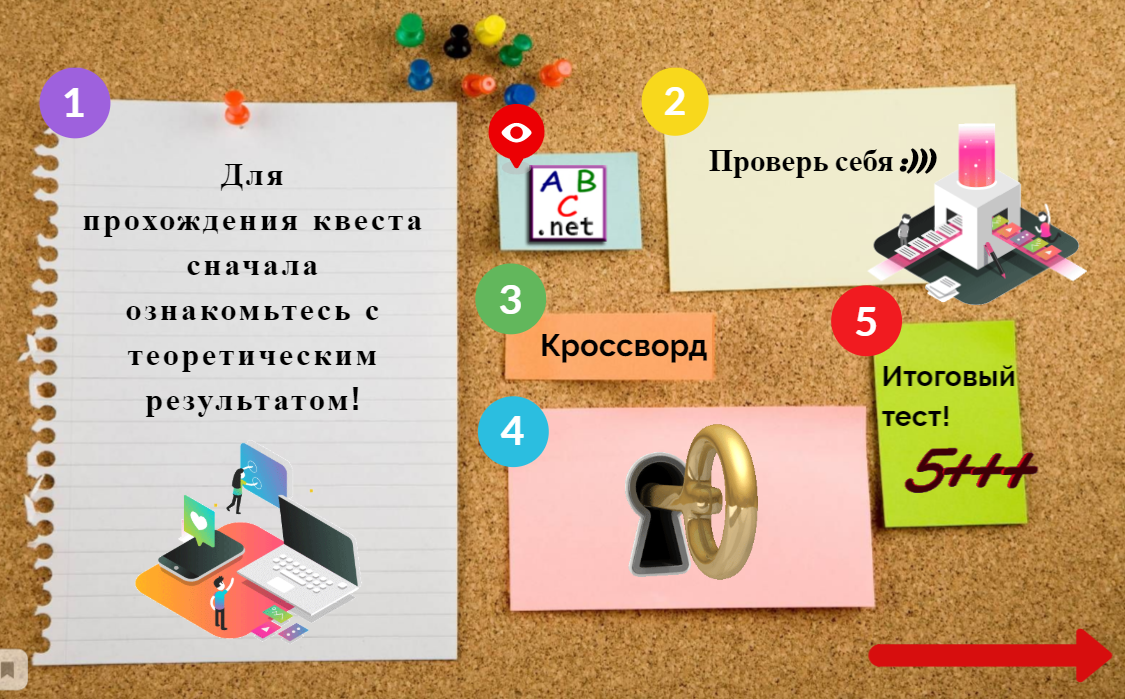 Рисунок 1 - учебный Billboard.1 этап – Знакомство с теоретическим материалом и установка среды программирования на ПК. (рис.2)Для создания обучающей системы – знакомство с теоретическим материалом, был выбран современный мультимедийный сервис EMAZE.[6]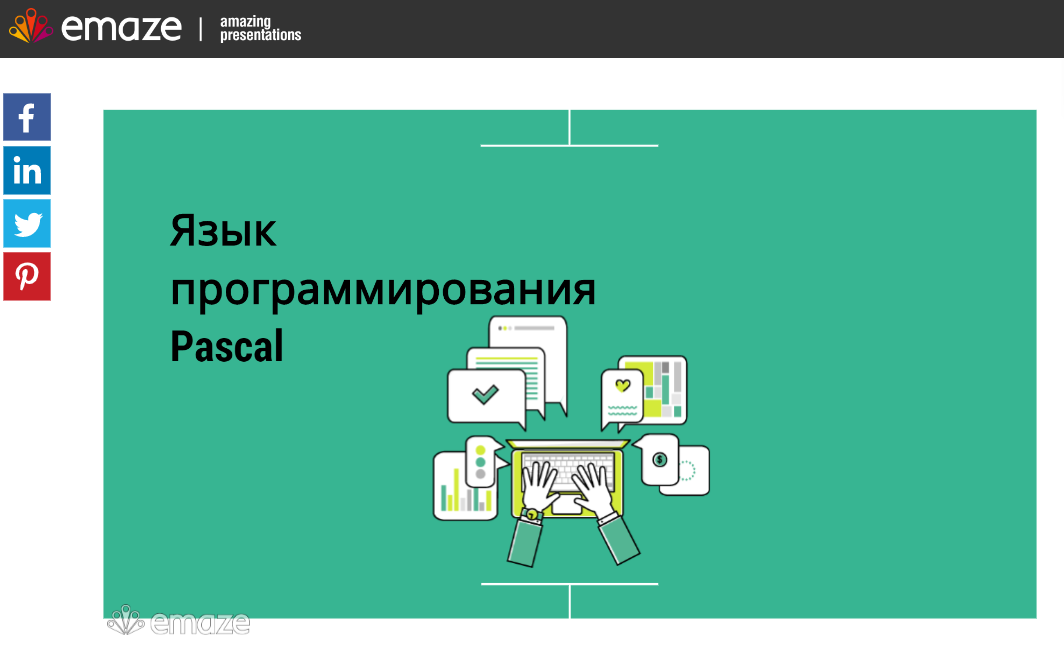 Рисунок 2 – Обучающая система.2 этап – «Проверь себя» - закрепление пройденного этапа (рис.3)С помощью сервиса learningapps были созданы закрепляющие упражнения.LearningApps.org является приложением Web 2.01 для поддержки учебного процесса с помощью интерактивных модулей. [7]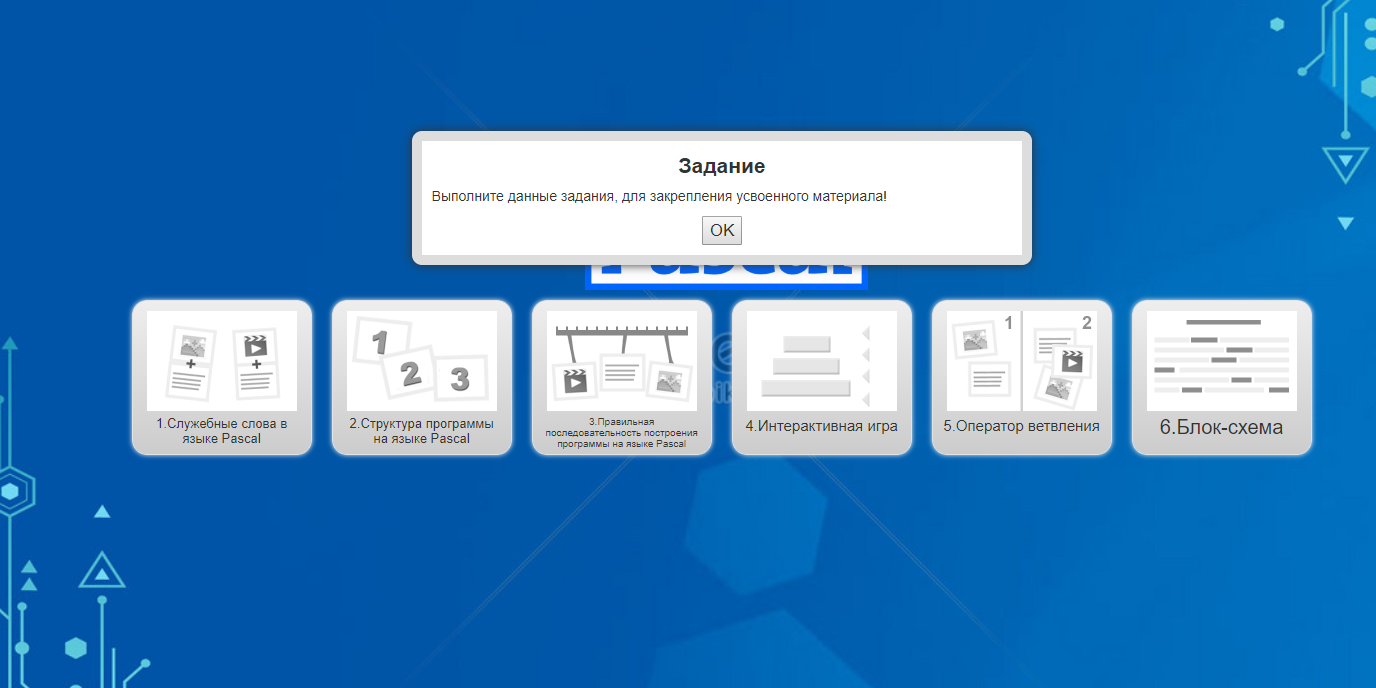 Рисунок 3 – «Проверь себя»Задание 1 – Найти «парочку» - служебные функции Pascal. (рис.4)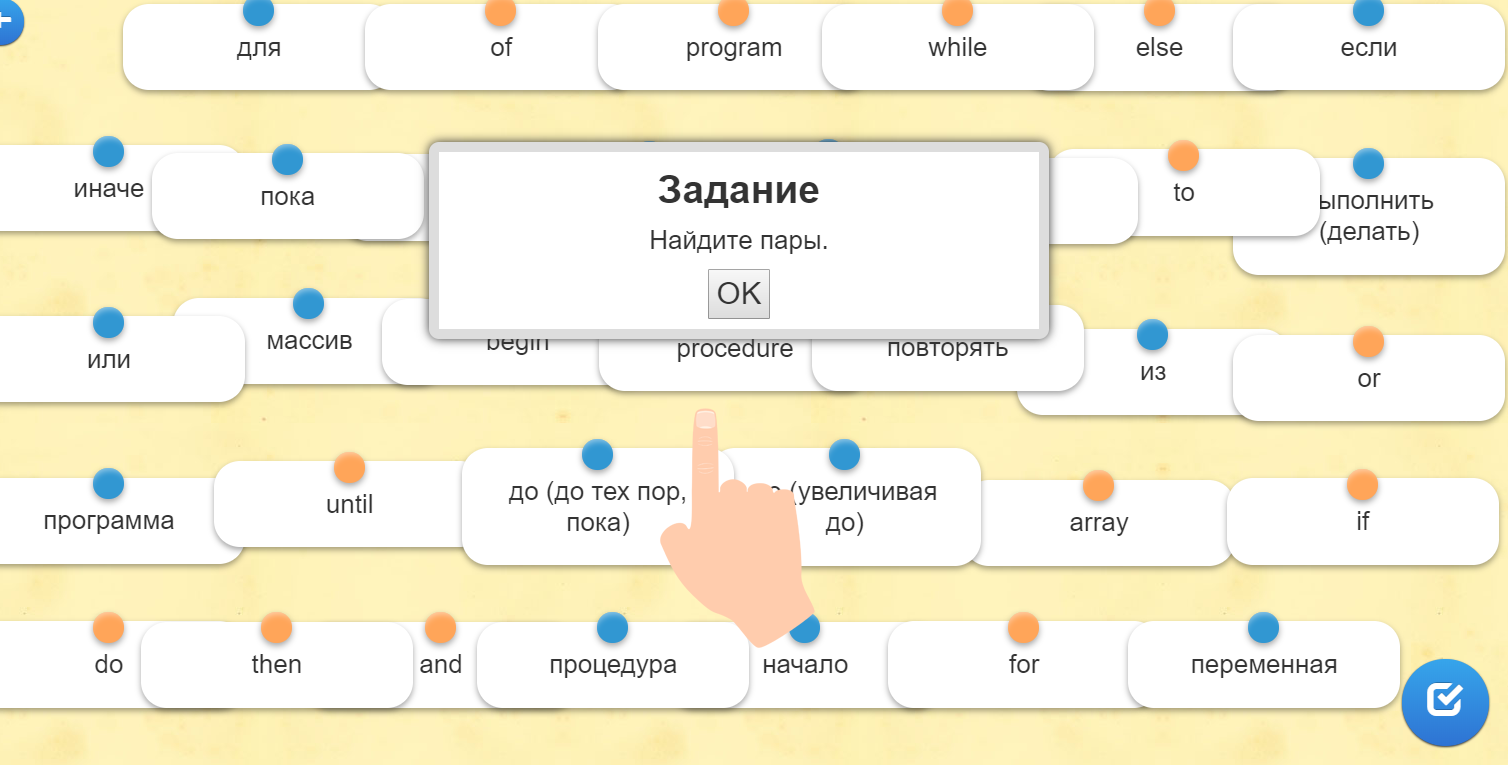 Рисунок 4 – Нахождение служебных функции PascalЗадание 2 – Возобновить структуру программы. (рис.5)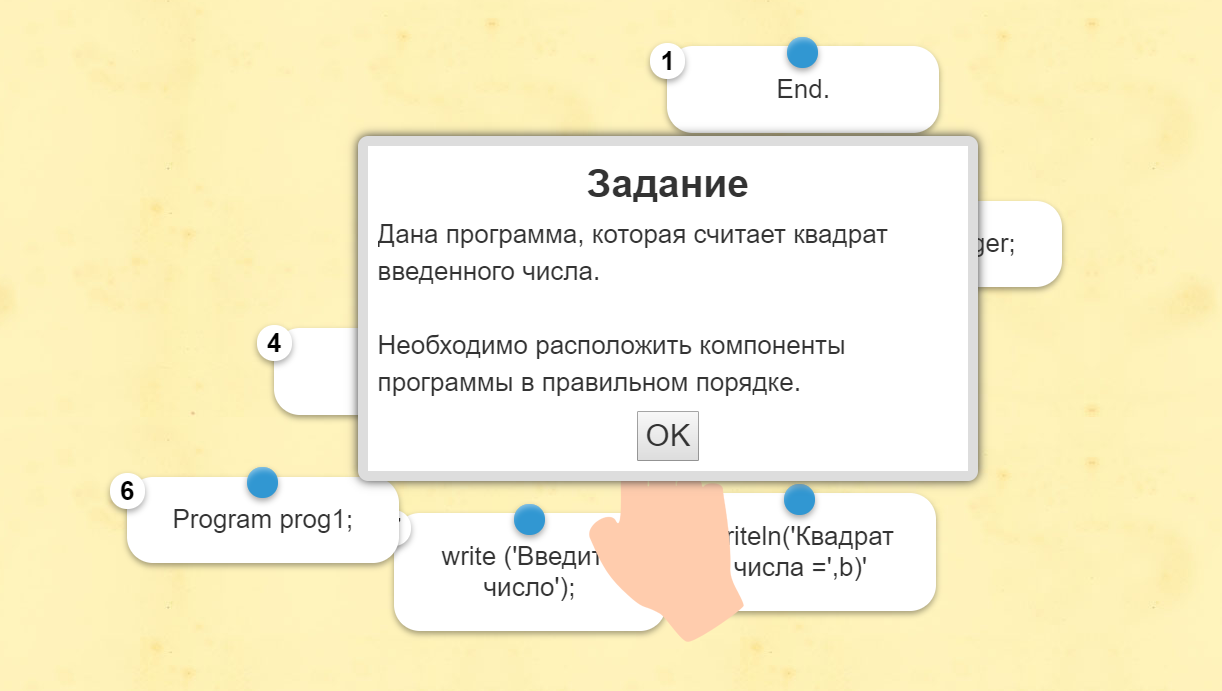 Рисунок 5 – Возобновление структуры программы Задание 3 – Написание программы в правильной последовательности (рис.6)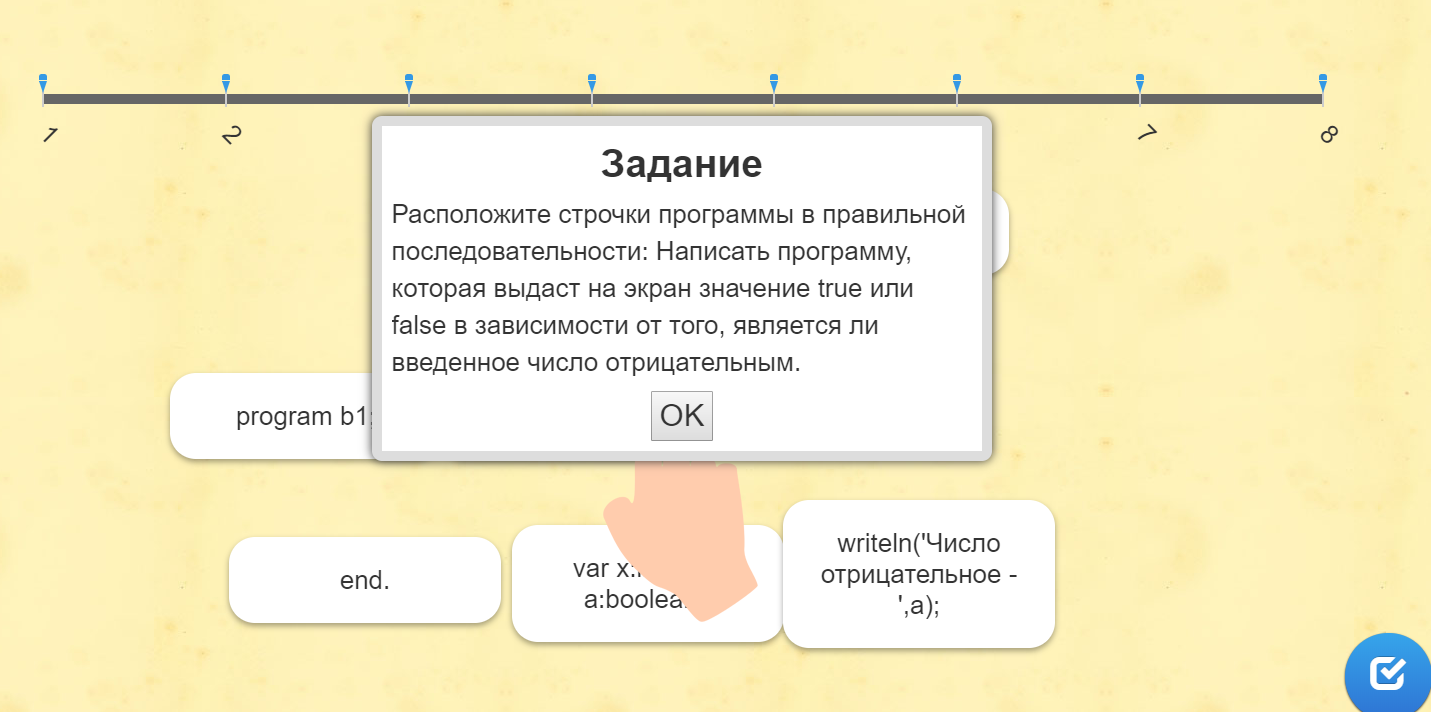 Рисунок 6 – Правильная последовательность программыЗадание 4 - Интерактивная Игра (рис. 7)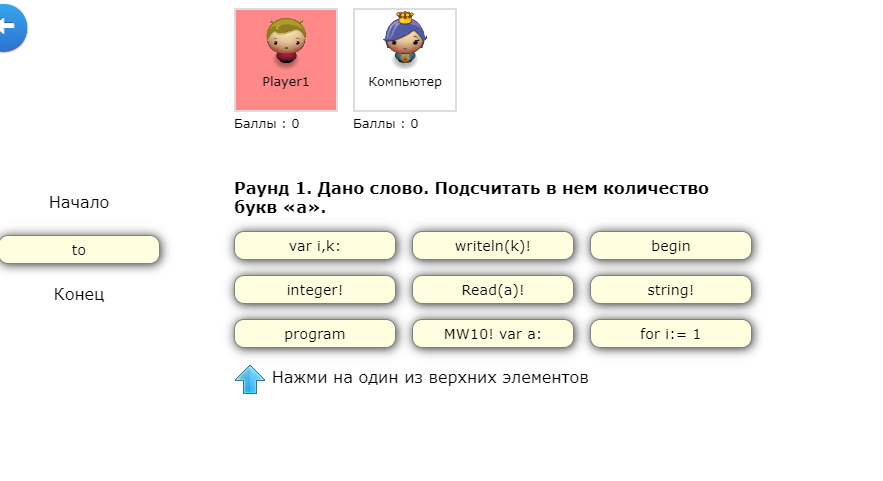 Рисунок 7 – Интерактивная ИграЗадание 5 – «Вставить пропущенное слово» (рис.8)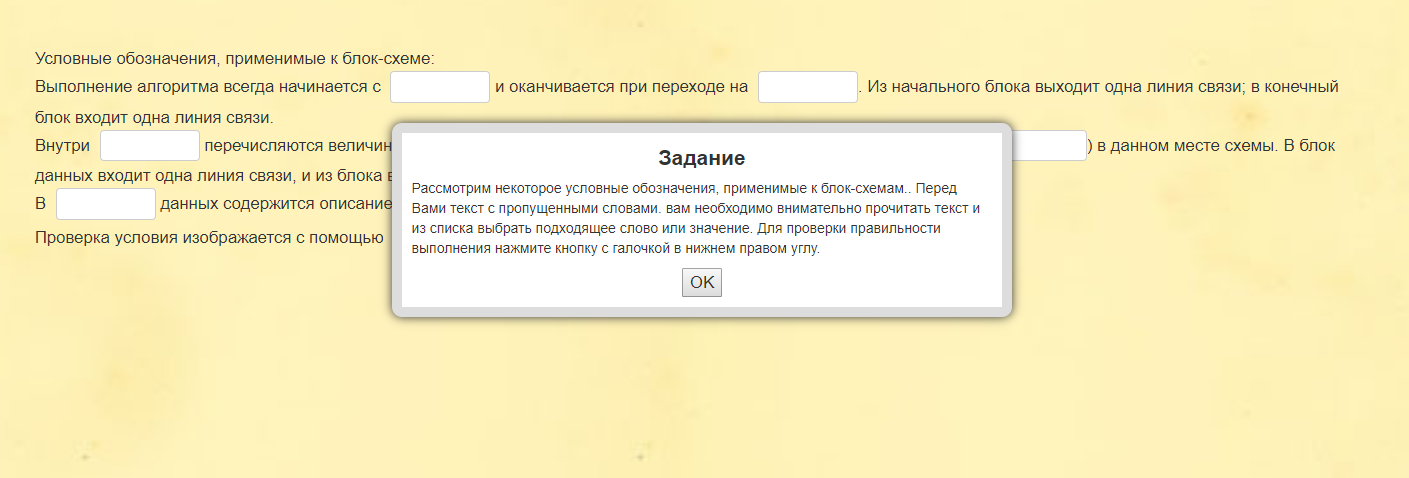   Рисунок 8 – «Вставить пропущенное слово»3 этап – Кроссворд (рис.9). Создан с помощью web-сервера onlinetestpad. [8] 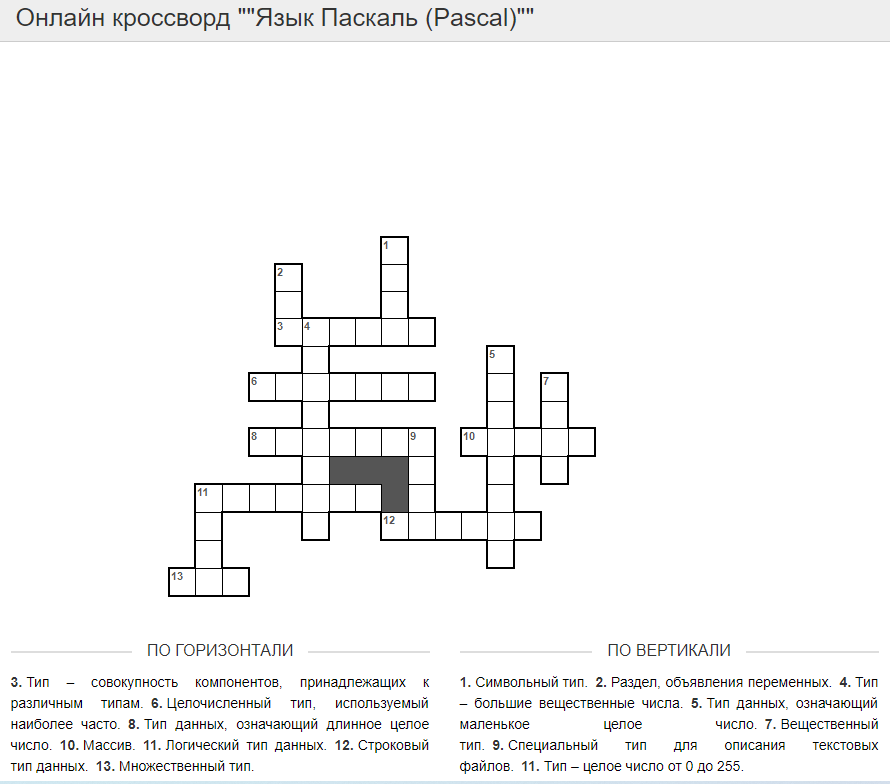 Рисунок 9 – Кроссворд4 этап – «Секретный» - поиск и сбор ключей для прохождения итогового 5го этапа. (рис. 10)Этот этап был создан с помощью сервиса Learnis.ru. Он позволяет создавать квесты подвида жанра "выход из комнаты". В таких квестах перед игроками ставится задача выбраться из комнаты, используя различные предметы, находя подсказки и решая логические задачи.[9]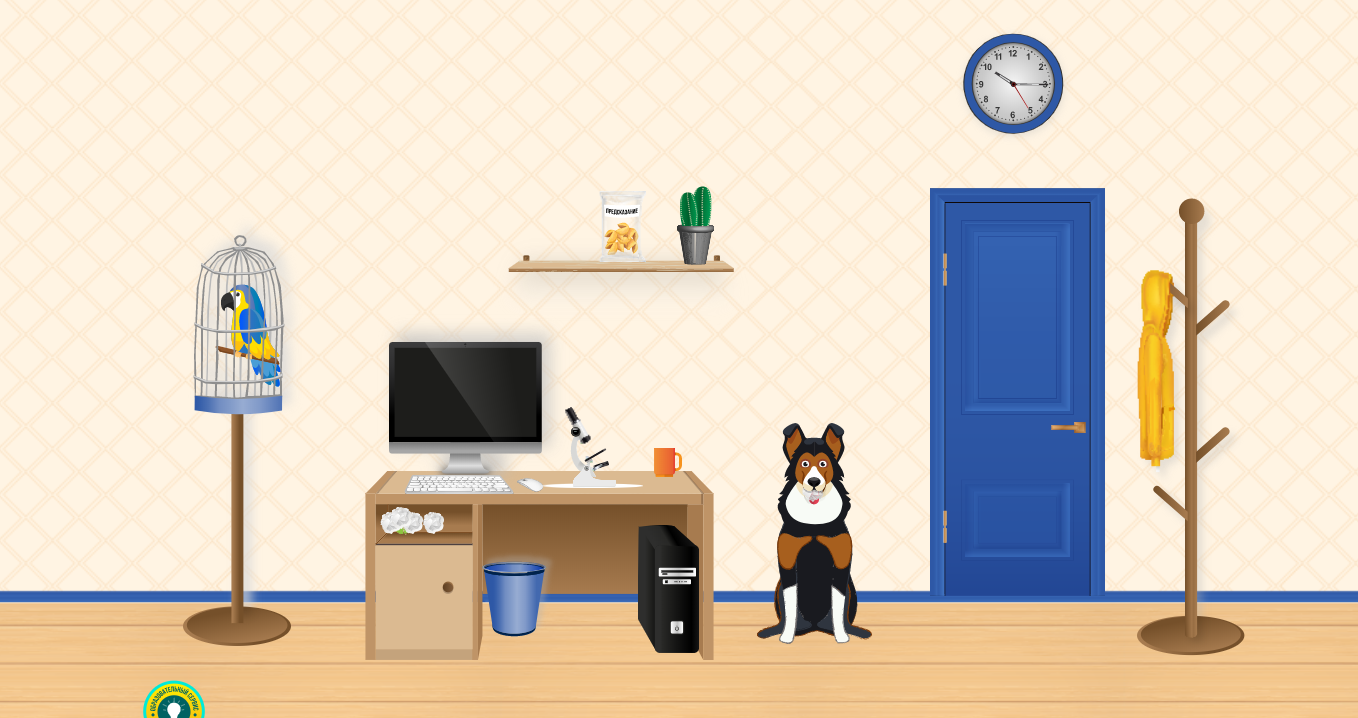 Рисунок 10 – Прохождение квеста «Секретный» .5 этап – «Итоговый тест» - после прохождение данного этапа, заканчивается квест, где выставляется отметка о изучения данного материала. (рис.11)В Итоговом тесте располагаются вопросы по изученному материалу и написание собственной программы.
Рисунок 11 – Итоговый тест.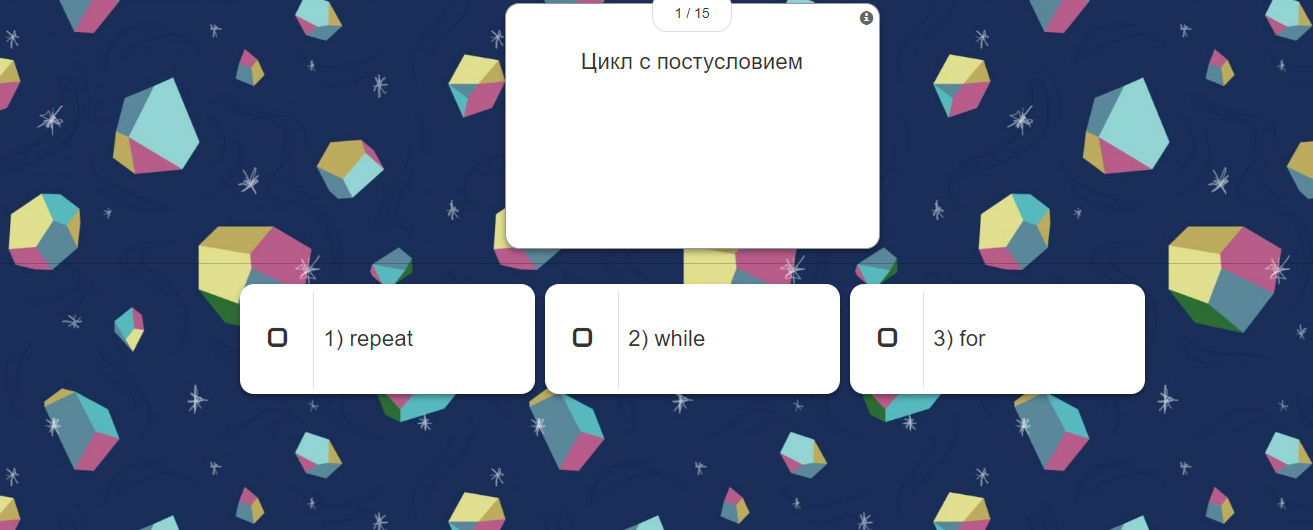 РезультатыВпоследствии при изучении материала темы «Алгоритмизация и программирование» те студенты, которые прошли квест, более уверенно выполняли задания на паре. И данная тема им легче давалась в усвоении.ВыводПрограммирование является самой сложной темой в курсе информатики и ИКТ. Технологии web-квеста позволяют использовать игровую форму, популярные на сегодняшний день у студентов Интерент-ресурсы. Что не отпугивает студентов, а наоборот пробуждает интерес и стремление к более глубоким познаниям в данной области. Считаю использование технологий web-квеста оправданными и продуктивными.В целом проект дал результаты, на которые я рассчитывала – процесс познания по теме программирования у обучающихся стал активнее. Используемые источники.1.http://festival.1september.ru/2.http://katerina-bushueva.ru/3.http://pascalabc.net/4.https://itteachers.jimdo.com5. https://www.genial.ly/6. https://www.emaze.com/ru/7. LearningApps.org8. https://onlinetestpad.com/ru/9. Learnis.ru